Уважаемые стрелки!
Приглашаем всех желающих принять участие в соревнованиях Чемпионат Ленинградской области по спортинг-компакту 2019, совмещенных с коммерческим турниром День Рождения Ижорика!
https://www.izhora-academy.com...adskoy-o…Спортинг-компакт, 200
28-29 сентября 2019
АСС "Ижора" - Санкт-Петербург, Колпино, Вознесенское ш., 64 ВРегистрация: +7 911 105 25 25
info@izhora-academy.comНАГРАДЫ И ПРИЗЫ
«ЧЕМПИОНАТ ЛЕНИНГРАДСКОЙ ОБЛАСТИ 2019»
Организаторы награждают спортсменов-победителей и призеров Чемпионата медалями и дипломами, а также ценными призами.
Победитель и призеры Абсолютной категории Чемпионата (1, 2, 3, 4, 5 и 6 место) награждаются дипломами и кубками.НАГРАДЫ И ПРИЗЫ
«ДЕНЬ РОЖДЕНИЯ ИЖОРИКА»:
Академия Стрелкового Спорта «Ижора» совместно со стрелковым котом Ижориком награждают спортсменов-победителей и призеров:Категория А:
1 место - медаль, грамота, сертификат на 300 мишеней АСС "Ижора", ценные призы;
2 место - медаль, грамота, сертификат на 200 мишеней АСС "Ижора", ценные призы;
3 место - медаль, грамота, сертификат на 100 мишеней АСС "Ижора", ценные призы;Категория В:
1 место - медаль, грамота, сертификат на 300 мишеней АСС "Ижора", ценные призы;
2 место - медаль, грамота, сертификат на 200 мишеней АСС "Ижора", ценные призы;
3 место - медаль, грамота, сертификат на 100 мишеней АСС "Ижора", ценные призы;Категория С:
1 место - медаль, грамота, сертификат на 300 мишеней АСС "Ижора", ценные призы;
2 место - медаль, грамота, сертификат на 200 мишеней АСС "Ижора", ценные призы;
3 место - медаль, грамота, сертификат на 100 мишеней АСС "Ижора", ценные призы;Ветераны:
1 место - медаль, грамота, сертификат на 300 мишеней АСС "Ижора", ценные призы;
2 место - медаль, грамота, сертификат на 200 мишеней АСС "Ижора", ценные призы;
3 место - медаль, грамота, сертификат на 100 мишеней АСС "Ижора", ценные призы;Суперветераны:
1 место - медаль, грамота, сертификат на 300 мишеней АСС "Ижора", ценные призы;
2 место - медаль, грамота, сертификат на 200 мишеней АСС "Ижора", ценные призы;
3 место - медаль, грамота, сертификат на 100 мишеней АСС "Ижора", ценные призы;Женщины:
1 место - медаль, грамота, сертификат на 300 мишеней АСС "Ижора", ценные призы;
2 место - медаль, грамота, сертификат на 200 мишеней АСС "Ижора", ценные призы;
3 место - медаль, грамота, сертификат на 100 мишеней АСС "Ижора", ценные призы;СТАРТОВЫЕ ВЗНОСЫ:
Величина стартового взноса соревнований «Чемпионат Ленинградской области» составляет:
- Категории А, В, С – 4000 рублей
- Ветераны, Суперветераны, Женщины –3000 рублейВеличина стартового взноса коммерческого турнира «День Рождения Ижорика» составляет:
– 1000 рублей
*Принять участие в коммерческом турнире «День Рождения Ижорика» могут только стрелки, участвующие в основном соревновании («Чемпионат Ленинградской области 2019»  и оплатившие за участие в нём стартовый взнос.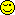 Пристрелка в стоимость стартовых взносов не входит.
Пристрелка: из расчета 10 руб. – мишень.